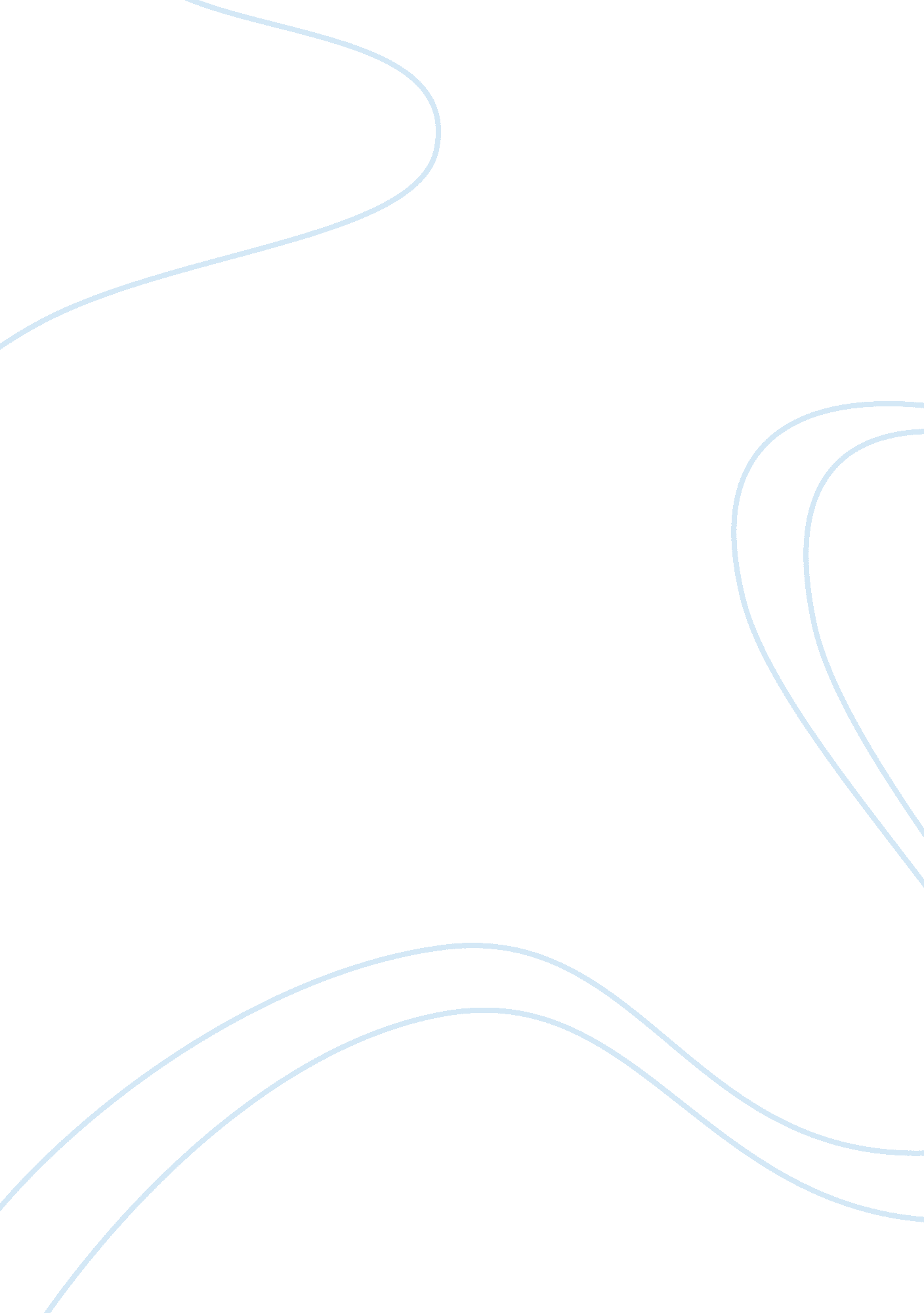 (t) night to remember – chapters 4-6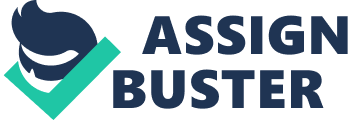 40-65 PeopleWhat was the capacity of the life boats? 12: 30 pmWhat time were the third class up on the deck? they couldn't find their way becasue it was a maze of pathways & no one was able to lead timeWhy didn't 3rd class passengers and steerage passengers come up to the deck? 1. send their 3rd morse code 2. saw more rocketsWhat happened at 12: 55 on the bridge of the Californian? it seemed impossibleWhy didn't the other ships understand that the Titanic was sinking? The deck was slanting, the water risingThrough Philip's eyes why did the Titanic look very strange? Move to the Starboard Side to balance the shipAt 1: 40 what did Office Wilde order the passengers to do? Fired his gun and ordered men off the lifeboats. What did Fifth Officer Lowe do when people started to panic? MurdockWho was on the Starboard side loading boat 15? Collasible DWhat was the last life boat loaded? 1500How many people were left on the Titanic after the last life boat was loaded? She gave it to mrs. Brown who had children. Why did Edith Evans give up her seat on the last boat? Hugh WoolnerChapter 5 - Who jumped in the Collapsible D at the last minute? Portable LifeboatsWhat are the 2 collapsibles on the roof of the officers quarters? You have done your duty and it is now every man for himself. What does Captain Smith tell Philip and Bride? Fred Scott & Steward CunnimghamChapter 6 - Who jumps overboard and what boat picked them up? Alone in the Smoking RoomWhere was Thomas Andews in Chapter 6? Silent and ShockedWhat was Thomas Andrews demeanor? 31 degreesWhat was the temperature of the water at 10: 30 PM? Causes HypothermiaWhy is the temperature so significant? 2: 20 amWhat time did the Titanic sink? 1. Ship was slowly disappearing 2. Titanic was firing rockets 3. Ship Lights were fadingWhat did Stone and Gibson notice about the Titanic in Chapter 6? SleepingWhat was Captain Lord doing when the Titanic sunk? Titanic needs helpWhat do the rockets mean? it was respectful & tradition at the timeWhy were the boats loaded with women and childrn and not men? LightollerWho was loading boats on the Port Side of the ship? Men were allowed on the boatsWhy were men luckier on the starboad side of the ship? In case people rushed to get into the life boatsWhy did Wilde think Officer Lightoller needed a gun? 1 1/2 hoursHow much time does Andrews tell Captain Smith that the Titanic has in Chaper 4? He used the stairs between the E Deck and the Boat Deck to watch how much the water was risingWhat did Lightoller use to calculate how fast the Titanic was sinking? ON(T) NIGHT TO REMEMBER – CHAPTERS 4-6 SPECIFICALLY FOR YOUFOR ONLY$13. 90/PAGEOrder Now 